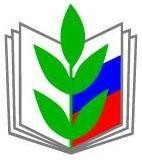 ПРОФЕССИОНАЛЬНЫЙ СОЮЗРАБОТНИКОВ НАРОДНОГО ОБРАЗОВАНИЯ И НАУКИ РОССИЙСКОЙ ФЕДЕРАЦИИ (ОБЩЕРОССИЙСКИЙ ПРОФСОЮЗ ОБРАЗОВАНИЯ)КОРОЧАНСКАЯ РАЙОННАЯ ОРГАНИЗАЦИЯПЕРВИЧНАЯ ПРОФСОЮЗНАЯ ОРГАНИЗАЦИЯМБДОУ «ДЕТСКИЙ САД №5 «ТЕРЕМОК»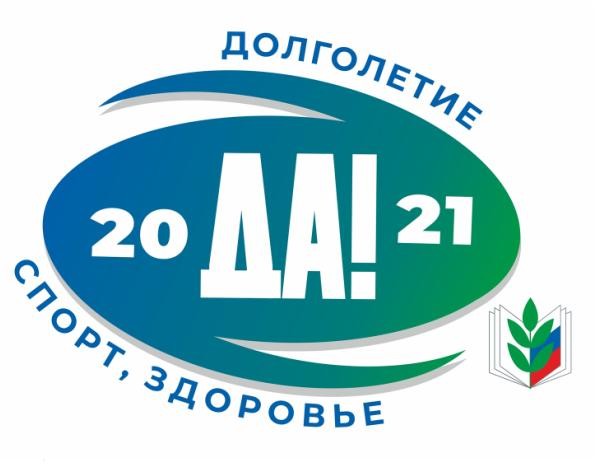 П Л А Нмероприятий первичной профсоюзной организации МБДОУ «Детский сад №5 «Теремок» с. Погореловка»по проведению в 2021 году тематического Года«Спорт. Здоровье. Долголетие»Введение.2020-й стал для профсоюзных организаций нашей отрасли годом борьбы с коронавирусной инфекцией. Самоизоляция, дистанционный формат обучения обнажил очень серьёзные проблемы в организации труда и отдыха работников системы образования, которые не могли не повлечь за собой ухудшение их психофизического состояния. Что подтверждают данные Всероссийского опроса «Вызовы Covid-19: начало учебного года», проведённого Профсоюзом работников народного образования и науки Российской Федерации в сентябре – октябре 2020 года по 79 субъектам РФ (93% от общего количества субъектов РФ).Поэтому, решением Исполнительного комитета Профсоюза 2021 год в Профсоюзе посвящается охране и укреплению здоровья, целенаправленному формированию среди работников системы образования, обучающихся профессиональных образовательных организаций и образовательных организаций высшего образования потребности в здоровом, активном образе жизни, занятиях физической культурой и массовым спортом в целях повышения качества и продолжительности жизни в условиях новых вызовов.Основные задачи проведения тематического Года «Спорт. Здоровье. Долголетие»:содействие созданию условий для сохранения здоровья и ведения здорового образа жизни в образовательных организациях;увеличение (по возможности) количества здоровьесберегающих, физкультурно-оздоровительных спортивных событий и мероприятий, профилактических акций (в том числе с использованием современных ИКТ- технологий), направленных на популяризацию здорового образа жизни;дальнейшее развития Всероссийского движения «Профсоюз – территория здоровья».План мероприятий первичной профсоюзной организации МБДОУ «Детский сад №5 «Теремок» с. Погореловка».Постановлением Исполнительного комитета Профсоюза № 4-3 от 15 декабря 2020 года одобрен Примерный план мероприятий тематического года «Спорт. Здоровье. Долголетие», постановлением президиума Белгородской региональной организации Профсоюза работников народного образования и науки РФ от 24 декабря 2020 года № 5 утверждён План мероприятий Белгородской региональной организации профессионального союза работников народного образования и науки РФ по проведению в 2021 году тематического Года «Спорт. Здоровье. Долголетие», постановлением президиума Корочанской районной организации Профсоюза работников народного образования и науки РФ от 28 декабря 2020 года № 5 утвержден План мероприятий Корочанской районной организации Профсоюза по проведению в 2021 году тематического Года «Спорт. Здоровье. Долголетие».Исходя из этого, разработан план мероприятий первичной профсоюзной организации МБДОУ «Детский сад №5 «Теремок» с. Погореловка». Утверждён на заседании профсоюзного комитета МБДОУ «Детский сад №5 «Теремок»от 13 января 2021 года, протокол № 22№Рассматриваемые вопросыОтветственныеянварь1.Об учете мнения профсоюзного комитета в распределении стимулирующей части оплаты труда, гарантированных и компенсационных выплат работникам образовательного учреждения.Информирование членов первичной организации Профсоюза о задачах и мероприятиях тематического Года «Спорт. Здоровье. Долголетие».Участие в  спортивном челлендже #ЁЛКАВКРОССОВКАХ2021Виноходова Н.Ю.Токарева О.В.Телешенко С.В.Веснина Т.В.февраль2.Участие во Всероссийском конкурсе «Профсоюзный репортёр» в газете «Мой Профсоюз» по тематике Года «Спорт. Здоровье. Долголетие». Организация и проведение мероприятий, посвященных Дню защитника Отечества.Участие в XXXIX открытой Всероссийской массовой лыжной гонке «Лыжня России – 2021» (в зависимости от эпидемиологической ситуации).Токарева О.В.Максименко Г.В.Веснина Т.В.март3.Контроль за реализацией прав и гарантий работающих, закрепленных в трудовом законодательстве, законах и нормативно – правовых актах, касающихся системы образования.Организация и проведение мероприятий, посвященных Международному женскому дню.Участие в проведении в социальных сетях акции #марафон365: новый день – новый пост о ЗОЖ.Виноходова Н.Ю.Токарева О.В.Максименко Г.В.Белоусова Л.А.апрельапрель4.Участие в фотоконкурсе Белгородской региональной организации Профсоюза «Профсоюзный фотофакт» (в рамках Медиа-конкурса ФНПР имени радиожурналиста Я.С. Смирнова).Участие во Всероссийской эстафете здоровья.Токарева О.В.Сухенко Т.А.Телешенко С.В.май5.Участие в мероприятиях, посвящённых 76-летию Победы в Великой Отечественной войне.Участие в конкурсе методических разработок, проводимом Белгородской региональной организацией Профсоюза совместно с департаментом Белгородской области «Лучшая организация работы по психологическому сопровождению деятельности профсоюзного комитета.Участие в областном туристическом слёте работников образования и науки памяти Лидии Тимофеевны Томилка, проводимом Белгородской региональной организацией Профсоюза совместно с департаментом образования Белгородской области (в зависимости от эпидемиологической ситуации).Максименко Г.В.Токарева О.В.Веснина Т.В.июнь6.Предварительное рассмотрение комплектования групп на 2021-2022 учебный год.Подготовка публикаций в газету «Единство», для размещения на сайте Белгородской региональной организации Профсоюза, в группах «Профсоюз образования Белгородской области» в социальных сетях: «ВКонтакте», «Facebook», «Одноклассники.ru», «Мой мир», «Instagram», на информационных ресурсах территориальных и первичных организаций Профсоюза в рамках тематического Года «Спорт. Здоровье. Долголетие».Виноходова Н.Ю.Токарева О.В.Телешенко С.В.июль7.Организация прохождения ежегодного медицинского профосмотра.Организация поездки членов первичной профсоюзной организации в Курскую коренную Пустынь.Телешенко С.В. Токарева О.В.август8.Подготовка учреждения к новому учебному году.Об анализе ситуации по предварительному комплектованию педагогическими кадрами на 2021 – 2022 учебный год и учете мнения профсоюзных органов.Использование мероприятий в рамках тематического Года «Спорт. Здоровье. Долголетие» для усиления мотивации профсоюзного членства в первичных профсоюзных организациях.Телешенко С.В.Виноходова Н.Ю.Токарева О.В.сентябрь9.Информационное наполнение профсоюзной странички на сайте образовательного учреждения.Организация и проведения мероприятий, посвященных Дню дошкольного работника.Токарева О.В.Белоусова Л.А.Максименко Г.В.октябрь10.Подведение итогов проведения тематического Года «Спорт. Здоровье. Долголетие» в первичной профсоюзной организации МБДОУ «Детский сад №5 «Теремок» с. Погореловка» Контроль выполнения санитарно - гигиенических норм и мероприятий по охране труда.Скиданова А.ВТокарева О.В.Телешенко С.В.Францишкова О.И.ноябрь11.Выполнение коллективного договора, соглашений по охране труда.Отчеты комиссий профсоюзного комитета о работе в 2021 году.Токарева О.В.Председатели комиссийдекабрь12.Организация и проведение мероприятий, посвященных Новому году.Рассмотрение и утверждение графика отпусков работников детского сада.Максименко Г.В.Виноходова Н.Ю.Токарева О.В.Председатель первичной профсоюзной организации МБДОУ «Детский сад №5 «Теремок» с. Погореловка          О.В. Токарева